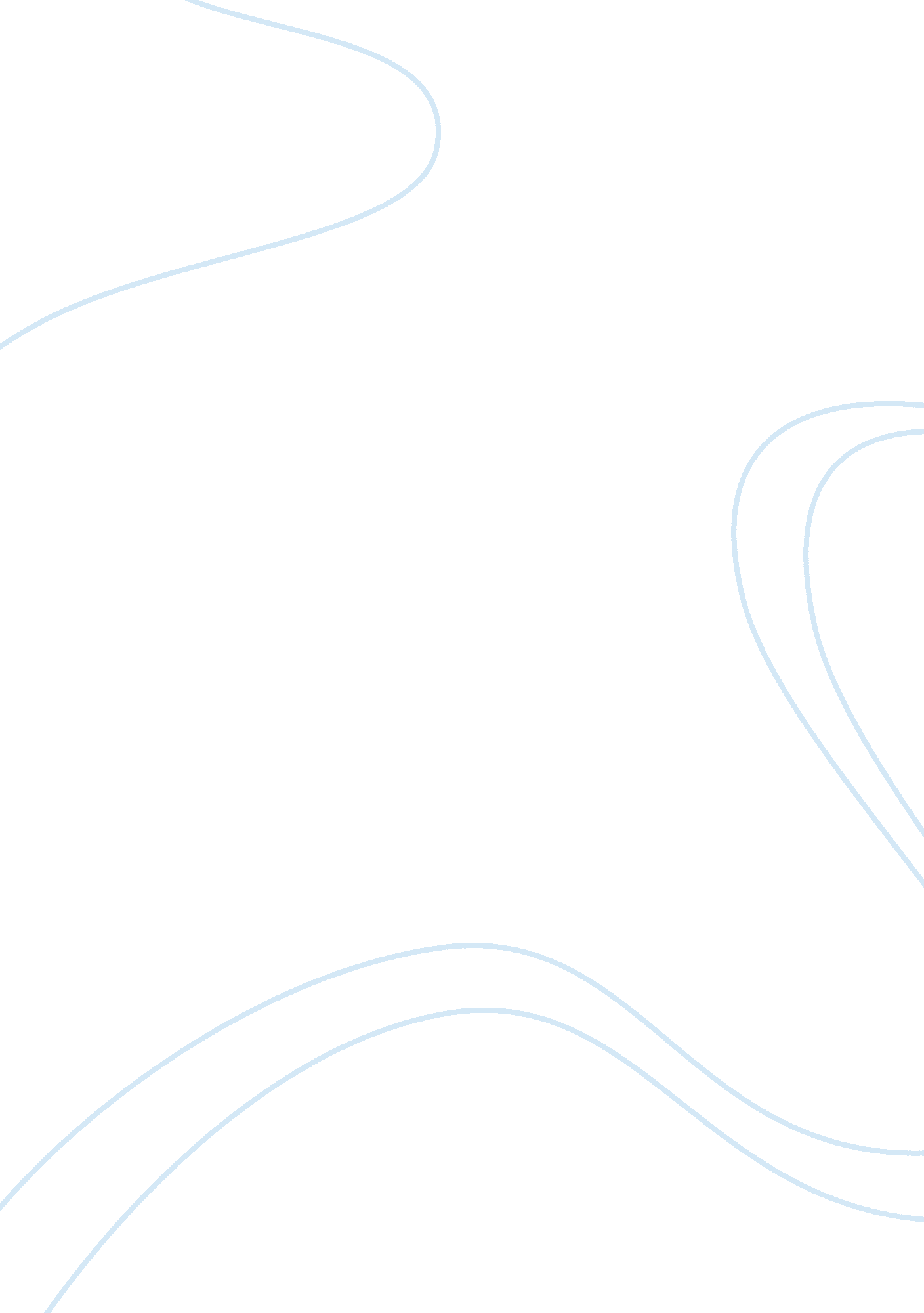 National guard troops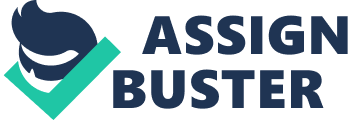 The United States is actively protecting its borders from terrorists, drug dealers, and increasingly, Mexicans. I would have said immigrants, in place of Mexicans, but I do not think this would be completely accurate. After all, President Bush recently said that he was sending National Guard troops to theMexican– American border, not all the borders around our country. It is an interesting question how much this administration really cares about protecting the borders. One would think that if they were concerned aboutterrorismas much as they say, and take steps such as tapping domestic phone lines, keeping records of phone call of millions of Americans, and actively infiltrating and observing citizen groups that oppose them, then this administration would have militarized the borders long ago. But this has not been the case. It has not been until the beginning of an election year that this has become an issue. Millions of illegal immigrants have been streaming across our borders non-stop since the attacks on the World Trade Center, one would think that this would be the easiest way for any terrorist group to infiltrate the United States. But judging from this administration’s actions thus far, they do not seem to think so. There are many worse people that could easily find their way into our country than the average Mexican. The concern about border security should not focus on Mexicans, it should focus on terrorists groups that wish to do the country harm. The resources of the spy agencies of the United States should not be focused on American citizens and the imagined threat from “ eco-terrorists. ” It should be focused on stopping those individuals that truly wish to do this country harm from doing so. 